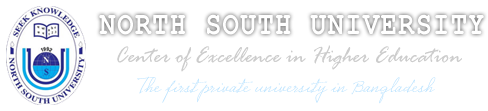 School of BusinessDepartment of Accounting &FinanceText Book(s)   Others (Reference Books, CD ROMS, DVDs, e-Library, Internet, Articles, …)The class will be conducted through various activities including presentation of concepts and situations, discussion and exchanges of ideas, student initiative and active involvement, cases reflecting real world context, and project. Students are expected to actively involve and to take initiative for their own learning experience.Please Refer to NSUStudent Handbook, Section: “Grading Policy”Note: The instructor reserves the right to make changes to the syllabus if necessary.Course Name:  Introduction to Financial AccountingCourse Code & Section No:ACT 201Section 3 & 4Semester:Spring 2024Instructor & Department Information Instructor & Department Information Instructor Name:Shahran Abu SayeedShahran Abu SayeedOffice:NAC 762NAC 762Office Hours:Sunday : 10:45 AM – 12:10 PMMonday : 12:10 pm – 1: 35 PMTuesday : 10:45 AM – 12:10 PM & 1:35 PM – 3:25 PMWednesday: 12:10 pm – 1: 35 PMSunday : 10:45 AM – 12:10 PMMonday : 12:10 pm – 1: 35 PMTuesday : 10:45 AM – 12:10 PM & 1:35 PM – 3:25 PMWednesday: 12:10 pm – 1: 35 PMOffice Phone:Ext: 1734Ext: 1734Email Address:shahran.sayeed@northsouth.edushahran.sayeed@northsouth.eduDepartment: Department of  Accounting& FinanceDepartment of  Accounting& FinanceLinks:North South University Website: http://www.northsouth.eduSchool of Business Website: http://www.northsouth.edu/academic/sob/Course Website:North South University Website: http://www.northsouth.eduSchool of Business Website: http://www.northsouth.edu/academic/sob/Course Website:Course & Section Information Course & Section Information Class Time & LocationMW 9:25 AM – 10:40 AM, NAC 202  MW 10:50 AM – 12:05 PM, NAC 202MW 9:25 AM – 10:40 AM, NAC 202  MW 10:50 AM – 12:05 PM, NAC 202Course Prerequisite(s)MAT 112 (if required)MAT 112 (if required)Course Credit Hours3:03:0Course DescriptionThis course focuses on the application of basic Accounting principles to undertake transaction recording and summary functions. Topics to be covered include journalizing transactions, setting up financial statements and undertaking basic valuation of assets.This course focuses on the application of basic Accounting principles to undertake transaction recording and summary functions. Topics to be covered include journalizing transactions, setting up financial statements and undertaking basic valuation of assets.Course Objectives1. Understand the issues facing firms in the real world when undertaking accounting of transactions and setting up summaries of financial health of the company 2. Learn about the sphere of the study of Accounting and approaches ofgeneral basic Accounting  practices3. Develop an appreciation of basic accounting principles to enhance firm responsiveness to internal and external business forces   1. Understand the issues facing firms in the real world when undertaking accounting of transactions and setting up summaries of financial health of the company 2. Learn about the sphere of the study of Accounting and approaches ofgeneral basic Accounting  practices3. Develop an appreciation of basic accounting principles to enhance firm responsiveness to internal and external business forces   Student Learning OutcomesAfter the completion of the course, students will be ableTo develop a record of transactions that have been undertaken by abusiness assigning values under the correct headers To setup financial ledgers to identify a summary balance for a period to setup financial statements for a period to identify adjusting entries and develop journal entries and ledger postings.To value assets properly and assign proper adjustments for use and deteriorationAfter the completion of the course, students will be ableTo develop a record of transactions that have been undertaken by abusiness assigning values under the correct headers To setup financial ledgers to identify a summary balance for a period to setup financial statements for a period to identify adjusting entries and develop journal entries and ledger postings.To value assets properly and assign proper adjustments for use and deteriorationLearning Resources And Textbook(s) Author Title Edition & YearPublisherISBNJerry J.Weygandt, Paul D. Kimmel, Donald E. KiesoAccounting Principles12th Edition, International Student Version, Wiley 2016 Bangladesh ReprintWiley978-1118342084Resource TypeDescription TypeCommentsInternetArticlesBusiness news and informationDiscuss accounting issuesAccounting ConceptsAcademic and Trade articlesSeeing Accounting issues in real business practicesGet a sense of Accounting theories and practices.Teaching Strategy (Online, classroom, blended, self-directed through CD, web-based courses and DVD,…)Assessment Strategy and Grading SchemeAssessment Strategy and Grading SchemeGrading toolPointsQuizzes10Midterm Exam25Midterm Exam25Final Exam25Assignment10Attendance5Classroom Rules of ConductClassroom Rules of ConductYou may use your laptops in the class for class related work. Do not use your laptop for non-class related work or in any manner that will be distracting to other students or the instructor.Use of cell phones in class is not permitted.Students are advised to frequently refer to the Student Handbook of North South University on the following link:Academic Integrity Policy: School of Business does not tolerate academic dishonesty by its students.  At minimum, students must not be involved in cheating, copyright infringement, submitting the same work in multiple courses, significant collaboration with other individuals outside of sanctioned group activities, and fabrications.Students are advised that violations of the Student Integrity Code will be treated seriously, with special attention given to repeated offences. Please Refer to NSU Student Handbook, Sections: “Disciplinary Actions” and “Procedures and Guidelines”.You may use your laptops in the class for class related work. Do not use your laptop for non-class related work or in any manner that will be distracting to other students or the instructor.Use of cell phones in class is not permitted.Students are advised to frequently refer to the Student Handbook of North South University on the following link:Academic Integrity Policy: School of Business does not tolerate academic dishonesty by its students.  At minimum, students must not be involved in cheating, copyright infringement, submitting the same work in multiple courses, significant collaboration with other individuals outside of sanctioned group activities, and fabrications.Students are advised that violations of the Student Integrity Code will be treated seriously, with special attention given to repeated offences. Please Refer to NSU Student Handbook, Sections: “Disciplinary Actions” and “Procedures and Guidelines”.Quizzes PolicyYou are expected to attend all quizzes. The number of and criteria by which quizzes count towards your final grade will be at the discretion of the instructor. There will be no make up for any quiz.You are expected to attend all quizzes. The number of and criteria by which quizzes count towards your final grade will be at the discretion of the instructor. There will be no make up for any quiz.You are expected to attend all quizzes. The number of and criteria by which quizzes count towards your final grade will be at the discretion of the instructor. There will be no make up for any quiz.Appropriate Use PolicyAll members of the North South University community must use electronic communications in a responsible manner. The University may restrict the use of its computers and network systems for electronic communications subject to violations of university policies/codes or local laws or national laws. Also, the university reserves the right to limit access to its networks through university-owned or other computers, and to remove or limit access to material posted on university-owned computers. Students With Special NeedsNorth South Universitywill provide educational opportunities that ensure fair, appropriate and reasonable accommodation to students who have disabilities/special needs that may affect their ability to participate in course activities or meet course requirements. Students with disabilities are encouraged to contact their instructorsto ensure that their needs are met. The University through its Special Need section will exert all efforts to accommodate special needs.  Please contact administrative services for support in this regard. Please Refer to NSU Student Handbook, Section: “Special Needs Services”  Students Support and Learning ResourcesSOB-Learning Center:The University Student Learning Support Center (SLSC): These centers provide academic support services to students at NSU. The SLSC is a supportive environment where students can seek assistance with academic coursework, writing assignments, transitioning to college academic life, and other academic issues. SLSC programs include: Peer Tutoring, the Writing Lab, Writing Workshops, and Academic Success Workshops. Students may also seek confidential academic counseling from the professional staff at the Center.Students Learning & Support Center (SLSC)Please contact administrative services, library and the department for support in this regard. Please Refer to NSU Student Handbook, Section: “Student Leaning Support Center”Course Contents &ScheduleNoTopicDate/weakAccounting in Action1st & 2nd weakThe Accounting Process3rd & 4th weakAdjusting Accounts5th & 6th weakReview and Midterm Exam 16th weakCompletion of the Accounting Cycle7th & 8th weakAccounting for Merchandising Operations9th & 10th weakInventories (all methods for valuation)11th & 12th weakReview and Midterm Exam 212th weakInternal Control and cash (Bank Reconciliation)13th weakPlant Assets, Natural Resources and Intangibles14th & 15th weakStatement of Cash Flows (Indirect Method)16th & 17th weakFinancial Statement Analysis17th & 18th weakFinal Review